Mayl 11, 2017	In Re:	R-2017-2586783	C-2017-2593497	C-2017-2592092	C-2017-2593903(SEE ATTACHED LIST)Pennsylvania Public Utility Commission v. Philadelphia Gas WorksRate IncreaseHearing Notice	This is to inform you that a hearing on the above-captioned case will be held as follows:Type:		Initial HearingDate: 		Wednesday, June 28, Thursday, June 29 and Friday, June 30, 2017Time: 		10:00 a.m. each dayLocation:	In an available 4th Floor Hearing Room (Take one of the last four elevators at the far end of the lobby)801 Market Street (enter on 8th Street)Philadelphia, PA  19107Presiding:	Administrative Law Judge Christopher P. Pell		Administrative Law Judge Marta GuhlSuite 4063801 Market StreetPhiladelphia, PA  19107Telephone:	215.560.2105Fax:		215.560.3133	Attention:  You may lose the case if you do not come to this hearing and present facts on the issues raised.	You must serve the Presiding Officer with a copy of ANY document you file in this case.	If you intend to file exhibits, two (2) copies of all hearing exhibits to be presented into evidence must be submitted to the reporter.  An additional copy must be furnished to the Presiding Officer.  A copy must also be provided to each party of record.	Individuals representing themselves are not required to be represented by an attorney.  All others (corporation, partnership, association, trust or governmental agency or subdivision) must be represented by an attorney.  An attorney representing you should file a Notice of Appearance before the scheduled hearing date.	If you are a person with a disability, and you wish to attend the hearing, we may be able to make arrangements for your special needs.  Please call the scheduling office at the Public Utility Commission at least five (5) business days prior to your hearing to submit your request.	If you require an interpreter to participate in the hearings, we will make every reasonable effort to have an interpreter present.  Please call the scheduling office at the Public Utility Commission at least ten (10) business days prior to your hearing to submit your request.Scheduling Office:  717.787.1399AT&T Relay Service number for persons who are deaf or hearing-impaired:  1.800.654.5988c:	Judge Pell	Judge Guhl	TUS	June Perry - LA, Keystone 3NW (via email)	Nils Hagen-Frederiksen, CMU (via email)	Dawn Reitenbach	File Room	Calendar FileR-2017-2586783 - PA PUBLIC UTILITY COMMISSION v. PHILADELPHIA GAS WORKS

DANIEL CLEARFIELD ESQUIREDEANNE M O’DELL ESQUIRE
ECKERT SEAMANS
213 MARKET STREET
HARRISBURG PA  17101
717.237.7173Accepts e-Service(For Philadelphia Gas Works)BRANDON J PIERCE
PHILADELPHIA GAS WORKS
800 WEST MONTGOMERY AVENUE
LEGAL 4TH FLOOR
PHILADELPHIA PA  19122
215.684.6219Accepts e-Service(For Philadelphia Gas Works)
KRISTINE E MARSILIO ESQUIRE
HARRISON W BREITMAN ESQUIREDARRYL A LAWRENCE ESQUIRECHRISTY APPLEBY ESQUIREOFFICE OF SMALL BUSINESS ADVOCATE555 WALNUT ST 5TH FL FORUM PLACE
HARRISBURG PA  17101-1923
717.783.5048
Accepts e-ServiceC-2017-2592092SHARON WEBB ESQUIRE
OFFICE OF SMALL BUSINESS ADVOCATE300 N SECOND STREET SUITE 202
HARRISBURG PA  17101
717.783.2525C-2017-2593497
CARRIE B WRIGHT ESQUIRE
PA PUBLIC UTILITY COMMISSIONBUREAU OF INVESTIGATION & ENFORCEMENTSECOND FLOOR WEST
400 NORTH STREET
HARRISBURG PA  17120
717.783.6156
Accepts e-ServiceTodd S Stewart EsquireHawke McKeon & Sniscak LLP100 North Tenth StreetHarrisburg PA  17101717.236.1300Accepts e-Service(For Retail Energy Supply Association)Charis Mincavage EsquireAdeolu Bakare EsquireAllessandra L Hylander EsquireMcNees Wallace & Nurick LLC100 Pine StreetPO Box 1166Harrisburg PA  17108-1166Accepts e-Service(For Philadelphia Industrial and Commercial Gas Users Group)Robert W Ballenger EsquireJosie B H Pickens EsquireJennifer Collins EsquireCommunity Legal Services Inc1424 Chestnut StreetPhiladelphia PA  19102Accepts e-Service(For Tenant Union Representative Network and Action Alliance of Senior Citizens of Greater Philadelphia)Patrick M Cicero EsquireElizabeth R Marx EsquirePennsylvania Utility Law Project118 Locust StreetHarrisburg PA  17101Accepts e-Service(For Coalition for Affordable Utility Services and Energy Efficiency in Pennsylvania)William Dingfelder645 W Sedgwick StreetPhiladelphia PA  19119-3442C-2017-2593903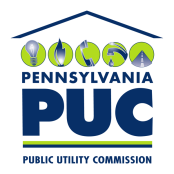  PUBLIC UTILITY COMMISSIONOffice of Administrative Law JudgeP.O. IN REPLY PLEASE REFER TO OUR FILE